Emmanuel 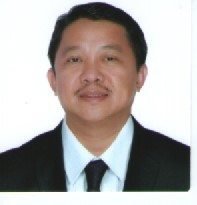 Emmanuel.331774@2freemail.com Work ExperiencesDynCorp International – LOGCAP IVWarehouse SupervisorMarch 16, 2011 – March 15, 2014Camp Leatherneck Materials, Helmand AfghanistanJob DescriptionI assisted the Warehouse Manager in decision making, assigning, and scheduling, instructing and supervising personnel on tasks and in maintaining the different areas of the warehouse facility.I am part of a team responsible in supervising and monitoring the daily operation of the warehouse, as well as the receipt and distribution of material assets to project sites Part of my responsibility is to assign duties, give instructions to foreman and leads, show them the proper procedures and work techniques on warehousing, safety, inventory control and daily workflow processes. I am responsible in building and developing yards from ground up, establishing workflow process, storage planning, establishing locator system, developing ASL and staffing. Checked for the end to end application of the SOP making sure it is being followed for receiving, issuing, storing, loading and unloading of incoming and outgoing construction materials, parts, tools and equipment. Monitored Overage, Shortages and Damages and create Report of Discrepancies, and reviewed bill of lading, purchase request and shipping records, prepared status report for these received items to the Manager. Assisted in validating pertinent data are being encoded in the ERP module starting from receipt, issue, and shipping. Identified and palletized excess materials and Turn in for re-utilization. Collected information from Operations and Maintenance Department about the unavailable parts, checked whether there are any open requisitions, and dropped requisitions so procurement could process for purchase. Monitored and followed up back-orders, and update the customer of the status of their orders. Informed the end users of the parts as soon as the material is received to facilitate the repair, and close open work orders. Observed the process of receiving, issuing, turn-in and shipping of tools, equipment and materials to the respective maintenance departments and project sites and make adjustments if necessary. Supervised, trained and mentored a 40-member staff. Maintained detailed documentation of our outstanding safety record, conducted monthly safety checks Checked on TSTI’s (Total Safety Task Instruction), review the AHA’s (Activity Hazard Analysis) and tool box topics discussed and fulfill needed correctionsMaintained document files, required during audits.DynCorp International – LOGCAP IVMaterial Control SpecialistMarch 16, 2010 – March 15, 2011Camp Leatherneck Materials, Helmand AfghanistanJob DescriptionI was assigned in the different areas of the workflow; I worked in receiving, issuing, turn-in and shipping of materials to the respective trades and sites. Received materials based on the invoice, checking for damages, verifies quantity, part number and serial number, investigate and report discrepanciesCoordinates with logistics the transportation of materials issued, packaged and shipped with contract site, trades or other specified destinations. Updates on our database the materials for shipment or storage and informs end users of the availability of their requests. I was assigned to Trans Hub our Central Receiving and Shipping Point (CRSP), supported 20-30 trucks daily managed shipping and receiving, and we were able to establish a reputation for outstanding customer serviceCoordinated with other department heads, and processed their request for materials. Troubleshoot problems, and bring together problem resolution in collaboration with the managementI was involved in revamping the yard, working closely with the Materials Manager and act as an Intern Supervisor Was promoted to Supervisor after passing the two DCMA audits during my stint as an intern supervisorKellogg Brown and Root Inc. – LOGCAP IIILogistics Warehouseman May 2008 – March 15, 2010 Camp Tombstone, Helmand, AfghanistanJob DescriptionTasked to maintain and account for all the materials in the yard and set up the work siteIssued materials, tools and equipment to trades for specific Work Orders for preventive maintenanceReceived materials based on the invoice, checking for damages, verifies quantity, part number and serial number, investigate and report discrepanciesStored materials inside containers to protect them from deterioration and performs various cleanup activitiesMaintained inventory control, production control, receiving and shipping of materialsMoved materials through heavy lifting, hand pallets, or through a forkliftIdentified and organized the materials and update the bin location in Maximo and SAPKellogg Brown and Root Inc. – LOGCAP IIIReverse Osmosis Water Purification Unit OperatorJanuary 24, 2007 – April 2008 Bagram Airfield, AfghanistanEducation:Technological Institute of the PhilippinesBachelor of Science in Chemical Engineering1987 – 1992